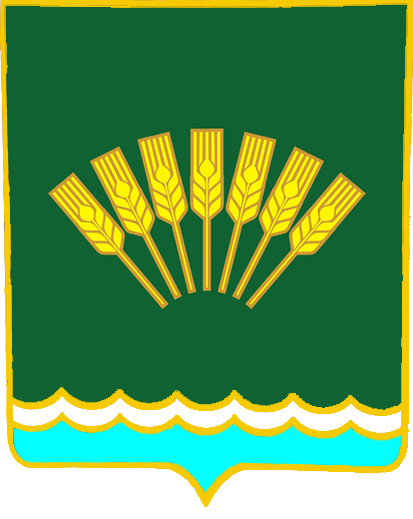 ҠAPAP                                                                           ПОСТАНОВЛЕНИЕ    № 20					                          от «25» апреля 2017 годаО внесении изменений и дополнений в постановление администрации сельского поселения Октябрьский сельсовет муниципального района Стерлитамакский район Республики Башкортостан № 31 от 08 апреля 2016 года «Об утверждении Перечня главных администраторов доходов бюджета сельского поселения Октябрьский сельсовет муниципального района Стерлитамакский район Республики Башкортостан, а также состава закрепляемых за ними кодов классификации доходов бюджета»В соответствии со статьей 20 Бюджетного кодекса Российской Федерациипостановляю:1. Внести следующие изменения и дополнения в постановление администрации сельского поселения Октябрьский сельсовет муниципального района Стерлитамакский район Республики Башкортостан № 31 от 08 апреля 2016 года «Об утверждении Перечня главных администраторов доходов бюджета сельского поселения Октябрьский сельсовет муниципального района Стерлитамакский район Республики, а также состава закрепляемых за ними кодов классификации доходов бюджета»:а) Утвержденный Перечень главных администраторов доходов бюджета сельского поселения Октябрьский сельсовет муниципального района Стерлитамакский район Республики Башкортостан, а также состава закрепляемых за ними кодов классификации доходов бюджета администрацией сельского поселения Октябрьский сельсовет муниципального района Стерлитамакский район Республики Башкортостан дополнить следующими кодами бюджетной классификации:2. Настоящее постановление вступает со дня его подписания.3. Контроль за исполнением настоящего постановления оставляю за собой.Глава сельского поселенияОктябрьский сельсоветмуниципального района Стерлитамакский район Республики Башкортостан                                                               Г.Я. ГафиеваКод бюджетной классификацииНаименование дохода79120229999107135151Прочие субсидии бюджетам сельских поселений  (Субсидии на софинансирование проектов развития общественной инфраструктуры, основанных на местных инициативах)